Swimming Risk Assessment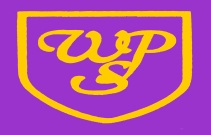 Wibsey Primary SchoolNorth Road, Bradford, BD6 1RLWibsey Primary SchoolNorth Road, Bradford, BD6 1RLWibsey Primary SchoolNorth Road, Bradford, BD6 1RLDate21/04/21Prepared byPrepared byPrepared byEmma Clayton, Karen Yates, Aidan RichardsEmma Clayton, Karen Yates, Aidan RichardsWibsey Primary SchoolNorth Road, Bradford, BD6 1RLWibsey Primary SchoolNorth Road, Bradford, BD6 1RLWibsey Primary SchoolNorth Road, Bradford, BD6 1RLHeadteacherMr N M CooperYear leader signatureYear leader signatureYear leader signatureWibsey Primary SchoolNorth Road, Bradford, BD6 1RLWibsey Primary SchoolNorth Road, Bradford, BD6 1RLWibsey Primary SchoolNorth Road, Bradford, BD6 1RLWho is at risk?All pupils and staff swimmingHow many people affected?How many people affected?How many people affected?Approx 90 per session – 1 sessionApprox 90 per session – 1 sessionWibsey Primary SchoolNorth Road, Bradford, BD6 1RLWibsey Primary SchoolNorth Road, Bradford, BD6 1RLWibsey Primary SchoolNorth Road, Bradford, BD6 1RLHow often and for how long Term time and open days Swimming lessons are arranged by Bradford Council, the lessons are held at Sedburgh Leisure Centre.  Transport is also arranged by Bradford Council.Swimming lessons are arranged by Bradford Council, the lessons are held at Sedburgh Leisure Centre.  Transport is also arranged by Bradford Council.Swimming lessons are arranged by Bradford Council, the lessons are held at Sedburgh Leisure Centre.  Transport is also arranged by Bradford Council.Swimming lessons are arranged by Bradford Council, the lessons are held at Sedburgh Leisure Centre.  Transport is also arranged by Bradford Council.Swimming lessons are arranged by Bradford Council, the lessons are held at Sedburgh Leisure Centre.  Transport is also arranged by Bradford Council.Sedburgh Leisure CentreCleckheaton RdBD6 1FESedburgh Leisure CentreCleckheaton RdBD6 1FESedburgh Leisure CentreCleckheaton RdBD6 1FEPupils for each session 90WPS staff = 9Leisure Staff = 3Pupils for each session 90WPS staff = 9Leisure Staff = 3Leader on 1st bus and pool: Emma ClaytonDeputy on 1st bus and pool: Farah BajwaLeader on 2nd bus: Sharon NobleDeputy on 2nd bus: Tammy WalkerLeader on 1st bus and pool: Emma ClaytonDeputy on 1st bus and pool: Farah BajwaLeader on 2nd bus: Sharon NobleDeputy on 2nd bus: Tammy WalkerLeader on 1st bus and pool: Emma ClaytonDeputy on 1st bus and pool: Farah BajwaLeader on 2nd bus: Sharon NobleDeputy on 2nd bus: Tammy WalkerLeader on 1st bus and pool: Emma ClaytonDeputy on 1st bus and pool: Farah BajwaLeader on 2nd bus: Sharon NobleDeputy on 2nd bus: Tammy WalkerLeader on 1st bus and pool: Emma ClaytonDeputy on 1st bus and pool: Farah BajwaLeader on 2nd bus: Sharon NobleDeputy on 2nd bus: Tammy WalkerHazards and Risks Identified	                                           	                                             Hazards and Risks Identified	                                           	                                             Existing Control MeasuresExisting Control MeasuresExisting Control MeasuresExisting Control MeasuresAction to be taken byAction to be taken byAction to be taken byAction to be taken byTo be read in line with whole school Covid risk assessmentTo be read in line with whole school Covid risk assessmentTo be read in line with whole school Covid risk assessmentTo be read in line with whole school Covid risk assessmentTo be read in line with whole school Covid risk assessmentTo be read in line with whole school Covid risk assessmentTo be read in line with whole school Covid risk assessmentTo be read in line with whole school Covid risk assessmentTo be read in line with whole school Covid risk assessmentTo be read in line with whole school Covid risk assessmentSchool policy not being followed.School policy not being followed.Phase leader to ensure letter has been sent out to parents regarding swimming lessons – copy attached.List of staff at swimming lessons to be left in the school office.Non-swimmers to stay in school and work with a TA from the Phase.Pupil numbers to main office on departure and confirm return to school. Phase leader to ensure letter has been sent out to parents regarding swimming lessons – copy attached.List of staff at swimming lessons to be left in the school office.Non-swimmers to stay in school and work with a TA from the Phase.Pupil numbers to main office on departure and confirm return to school. Phase leader to ensure letter has been sent out to parents regarding swimming lessons – copy attached.List of staff at swimming lessons to be left in the school office.Non-swimmers to stay in school and work with a TA from the Phase.Pupil numbers to main office on departure and confirm return to school. Phase leader to ensure letter has been sent out to parents regarding swimming lessons – copy attached.List of staff at swimming lessons to be left in the school office.Non-swimmers to stay in school and work with a TA from the Phase.Pupil numbers to main office on departure and confirm return to school. Phase LeaderLeader/DeputyLeader / DeputyPhase LeaderLeader/DeputyLeader / DeputyPhase LeaderLeader/DeputyLeader / DeputyPhase LeaderLeader/DeputyLeader / DeputyTransport.Specific Covid 19 measuresTransport.Specific Covid 19 measuresFirst aid kit, inhalers, buckets and paper towels to be taken. First aider to be on each bus journey.Medical support plans to be taken.Care to be taken when leaving the school premises to board the bus, at the venue and return. Children to walk in a socially distanced line.Boys to sit downstairs and girls upstairs ie in changing room groupsSet seating consistent each week that reflects the class seating plan. Children and staff to sit in the same seat on each journey. Seating plan to be taken. Pupils prone to travel sickness to sit at the front of the bus.Staff to ensure seating plans are saved on T Drive Staff to ensure all pupil seat belts are fastened.All windows to be open to ensure ventilationStaff to wear a face coveringChildren to face forward, and stay seated, at all timesStaff to monitor pupils from set seatsAdult to sit by emergency exits and adults to sit on front seats.On arrival adult to alight first and provide hand gel to all children as they alight.Staff to supervise children being aware of other traffic and dangers. Children to be walked from the bus on the pavement area to the main entrance. Staff to be positioned along the group with a member of staff at the front and back. Children to walk in a socially distanced line.Member of staff to check the bus to ensure all pupils and belongings have been removed.Bus to park in the bus bay at the right hand side of the buildingFirst aid kit, inhalers, buckets and paper towels to be taken. First aider to be on each bus journey.Medical support plans to be taken.Care to be taken when leaving the school premises to board the bus, at the venue and return. Children to walk in a socially distanced line.Boys to sit downstairs and girls upstairs ie in changing room groupsSet seating consistent each week that reflects the class seating plan. Children and staff to sit in the same seat on each journey. Seating plan to be taken. Pupils prone to travel sickness to sit at the front of the bus.Staff to ensure seating plans are saved on T Drive Staff to ensure all pupil seat belts are fastened.All windows to be open to ensure ventilationStaff to wear a face coveringChildren to face forward, and stay seated, at all timesStaff to monitor pupils from set seatsAdult to sit by emergency exits and adults to sit on front seats.On arrival adult to alight first and provide hand gel to all children as they alight.Staff to supervise children being aware of other traffic and dangers. Children to be walked from the bus on the pavement area to the main entrance. Staff to be positioned along the group with a member of staff at the front and back. Children to walk in a socially distanced line.Member of staff to check the bus to ensure all pupils and belongings have been removed.Bus to park in the bus bay at the right hand side of the buildingFirst aid kit, inhalers, buckets and paper towels to be taken. First aider to be on each bus journey.Medical support plans to be taken.Care to be taken when leaving the school premises to board the bus, at the venue and return. Children to walk in a socially distanced line.Boys to sit downstairs and girls upstairs ie in changing room groupsSet seating consistent each week that reflects the class seating plan. Children and staff to sit in the same seat on each journey. Seating plan to be taken. Pupils prone to travel sickness to sit at the front of the bus.Staff to ensure seating plans are saved on T Drive Staff to ensure all pupil seat belts are fastened.All windows to be open to ensure ventilationStaff to wear a face coveringChildren to face forward, and stay seated, at all timesStaff to monitor pupils from set seatsAdult to sit by emergency exits and adults to sit on front seats.On arrival adult to alight first and provide hand gel to all children as they alight.Staff to supervise children being aware of other traffic and dangers. Children to be walked from the bus on the pavement area to the main entrance. Staff to be positioned along the group with a member of staff at the front and back. Children to walk in a socially distanced line.Member of staff to check the bus to ensure all pupils and belongings have been removed.Bus to park in the bus bay at the right hand side of the buildingFirst aid kit, inhalers, buckets and paper towels to be taken. First aider to be on each bus journey.Medical support plans to be taken.Care to be taken when leaving the school premises to board the bus, at the venue and return. Children to walk in a socially distanced line.Boys to sit downstairs and girls upstairs ie in changing room groupsSet seating consistent each week that reflects the class seating plan. Children and staff to sit in the same seat on each journey. Seating plan to be taken. Pupils prone to travel sickness to sit at the front of the bus.Staff to ensure seating plans are saved on T Drive Staff to ensure all pupil seat belts are fastened.All windows to be open to ensure ventilationStaff to wear a face coveringChildren to face forward, and stay seated, at all timesStaff to monitor pupils from set seatsAdult to sit by emergency exits and adults to sit on front seats.On arrival adult to alight first and provide hand gel to all children as they alight.Staff to supervise children being aware of other traffic and dangers. Children to be walked from the bus on the pavement area to the main entrance. Staff to be positioned along the group with a member of staff at the front and back. Children to walk in a socially distanced line.Member of staff to check the bus to ensure all pupils and belongings have been removed.Bus to park in the bus bay at the right hand side of the buildingAll adultsDriverAll childrenAll adultsDriverAll childrenAll adultsDriverAll childrenAll adultsDriverAll childrenEntry to Sedbergh Sport’ CentreEntry to Sedbergh Sport’ CentreBoth groups to arrive 5 minutes beforehandAll staff and pupils to have used hand gel prior to entryAll staff to wear a face covering, unless exempt. Exempt members of staff to speak to the HT or DHT to be provided with a lanyardOn entry to follow signs and wait at the interior barrier entrance to be collectedSet changing places within the cloakroom to mirror bus seating as far as possible. Plan to be kept by staffBoth groups to arrive 5 minutes beforehandAll staff and pupils to have used hand gel prior to entryAll staff to wear a face covering, unless exempt. Exempt members of staff to speak to the HT or DHT to be provided with a lanyardOn entry to follow signs and wait at the interior barrier entrance to be collectedSet changing places within the cloakroom to mirror bus seating as far as possible. Plan to be kept by staffBoth groups to arrive 5 minutes beforehandAll staff and pupils to have used hand gel prior to entryAll staff to wear a face covering, unless exempt. Exempt members of staff to speak to the HT or DHT to be provided with a lanyardOn entry to follow signs and wait at the interior barrier entrance to be collectedSet changing places within the cloakroom to mirror bus seating as far as possible. Plan to be kept by staffBoth groups to arrive 5 minutes beforehandAll staff and pupils to have used hand gel prior to entryAll staff to wear a face covering, unless exempt. Exempt members of staff to speak to the HT or DHT to be provided with a lanyardOn entry to follow signs and wait at the interior barrier entrance to be collectedSet changing places within the cloakroom to mirror bus seating as far as possible. Plan to be kept by staffAll staff and children All staff and children All staff and children All staff and children Entry to changing roomsEntry to changing roomsBoth groups to be collected from the entrance and walked to the changing room by a member of staff (rhs entrance). Children to walk in a socially distanced line.Children to use following changing rooms:10:45 am – Boys – changing rom 310:45 am – Girls  - changing room 411:15 am  Boys – changing room 111:15 am  Girls – changing room 2Two school adults to be present in each changing roomChanging rooms to be thoroughly cleaned after use by the previous schoolSet changing places within the cloakroom to mirror bus seating as far as possible. Plan to be saved on  T Drive.Both groups to be collected from the entrance and walked to the changing room by a member of staff (rhs entrance). Children to walk in a socially distanced line.Children to use following changing rooms:10:45 am – Boys – changing rom 310:45 am – Girls  - changing room 411:15 am  Boys – changing room 111:15 am  Girls – changing room 2Two school adults to be present in each changing roomChanging rooms to be thoroughly cleaned after use by the previous schoolSet changing places within the cloakroom to mirror bus seating as far as possible. Plan to be saved on  T Drive.Both groups to be collected from the entrance and walked to the changing room by a member of staff (rhs entrance). Children to walk in a socially distanced line.Children to use following changing rooms:10:45 am – Boys – changing rom 310:45 am – Girls  - changing room 411:15 am  Boys – changing room 111:15 am  Girls – changing room 2Two school adults to be present in each changing roomChanging rooms to be thoroughly cleaned after use by the previous schoolSet changing places within the cloakroom to mirror bus seating as far as possible. Plan to be saved on  T Drive.Both groups to be collected from the entrance and walked to the changing room by a member of staff (rhs entrance). Children to walk in a socially distanced line.Children to use following changing rooms:10:45 am – Boys – changing rom 310:45 am – Girls  - changing room 411:15 am  Boys – changing room 111:15 am  Girls – changing room 2Two school adults to be present in each changing roomChanging rooms to be thoroughly cleaned after use by the previous schoolSet changing places within the cloakroom to mirror bus seating as far as possible. Plan to be saved on  T Drive.All adults and childrenAll adults and childrenAll adults and childrenAll adults and childrenStaff changingStaff changingStaff who are going in the pool to support SEND children to use cubicle 1Cubicle 1 to be cleaned by Sedbergh staff prior to the next group and use by the next staff memberStaff who are going in the pool to support SEND children to use cubicle 1Cubicle 1 to be cleaned by Sedbergh staff prior to the next group and use by the next staff memberStaff who are going in the pool to support SEND children to use cubicle 1Cubicle 1 to be cleaned by Sedbergh staff prior to the next group and use by the next staff memberStaff who are going in the pool to support SEND children to use cubicle 1Cubicle 1 to be cleaned by Sedbergh staff prior to the next group and use by the next staff memberR. LofthouseJ. WoodrupSedbergh staffR. LofthouseJ. WoodrupSedbergh staffR. LofthouseJ. WoodrupSedbergh staffR. LofthouseJ. WoodrupSedbergh staffMoving round the centre:From the changing rooms to the poolFrom the pool back to the changing roomsMoving round the centre:From the changing rooms to the poolFrom the pool back to the changing roomsA one way system is in place so that there is no crossing of pathsOn leaving cloakrooms follow the one way signs and queue up on the lockers side to wait to be taken to the poolWhilst sitting on the pool side children will be socially distancedWhen exiting the pool follow the ne way signs to the far end of the changing room and then walk up past the changing cubiclesA one way system is in place so that there is no crossing of pathsOn leaving cloakrooms follow the one way signs and queue up on the lockers side to wait to be taken to the poolWhilst sitting on the pool side children will be socially distancedWhen exiting the pool follow the ne way signs to the far end of the changing room and then walk up past the changing cubiclesA one way system is in place so that there is no crossing of pathsOn leaving cloakrooms follow the one way signs and queue up on the lockers side to wait to be taken to the poolWhilst sitting on the pool side children will be socially distancedWhen exiting the pool follow the ne way signs to the far end of the changing room and then walk up past the changing cubiclesA one way system is in place so that there is no crossing of pathsOn leaving cloakrooms follow the one way signs and queue up on the lockers side to wait to be taken to the poolWhilst sitting on the pool side children will be socially distancedWhen exiting the pool follow the ne way signs to the far end of the changing room and then walk up past the changing cubiclesAll staff and childrenAll staff and childrenAll staff and childrenAll staff and childrenExit from Sedbergh Sport’ CentreExit from Sedbergh Sport’ CentreWhen children are ready to leave they walk in a socially distanced line and exit the centre by the double doorsStaff to supervise closely to the busAll children and staff to hand sanitise on arrival at schoolWhen children are ready to leave they walk in a socially distanced line and exit the centre by the double doorsStaff to supervise closely to the busAll children and staff to hand sanitise on arrival at schoolWhen children are ready to leave they walk in a socially distanced line and exit the centre by the double doorsStaff to supervise closely to the busAll children and staff to hand sanitise on arrival at schoolWhen children are ready to leave they walk in a socially distanced line and exit the centre by the double doorsStaff to supervise closely to the busAll children and staff to hand sanitise on arrival at schoolAll staff and childrenAll staff and childrenAll staff and childrenAll staff and childrenChildren becoming lostChildren becoming lostClear instructions as to expectations of behaviour and responsibilities to themselves and to one another.All staff to have a list of groupings and be aware of special /medical needs.Regular check of numbers, either in their group or as a whole.Clear instructions as to expectations of behaviour and responsibilities to themselves and to one another.All staff to have a list of groupings and be aware of special /medical needs.Regular check of numbers, either in their group or as a whole.Clear instructions as to expectations of behaviour and responsibilities to themselves and to one another.All staff to have a list of groupings and be aware of special /medical needs.Regular check of numbers, either in their group or as a whole.Clear instructions as to expectations of behaviour and responsibilities to themselves and to one another.All staff to have a list of groupings and be aware of special /medical needs.Regular check of numbers, either in their group or as a whole.All adultsAll adultsAll adultsAll adultsMembers of the publicMembers of the publicGood control and supervision.Clear instructions as to expectations of behaviour and responsibilities to themselves to one another and to members of the public.Ensure toilets are clear of public before the children use them.  Monitor entry/exits.  Adults to be by the wash basins to ensure that children wash hands thoroughly.Children must always be accompanied by a member of staff with a DBS check.Members of the public will swim from 12:00. Extra vigilance from this time if school’s departure has been delayed.Good control and supervision.Clear instructions as to expectations of behaviour and responsibilities to themselves to one another and to members of the public.Ensure toilets are clear of public before the children use them.  Monitor entry/exits.  Adults to be by the wash basins to ensure that children wash hands thoroughly.Children must always be accompanied by a member of staff with a DBS check.Members of the public will swim from 12:00. Extra vigilance from this time if school’s departure has been delayed.Good control and supervision.Clear instructions as to expectations of behaviour and responsibilities to themselves to one another and to members of the public.Ensure toilets are clear of public before the children use them.  Monitor entry/exits.  Adults to be by the wash basins to ensure that children wash hands thoroughly.Children must always be accompanied by a member of staff with a DBS check.Members of the public will swim from 12:00. Extra vigilance from this time if school’s departure has been delayed.Good control and supervision.Clear instructions as to expectations of behaviour and responsibilities to themselves to one another and to members of the public.Ensure toilets are clear of public before the children use them.  Monitor entry/exits.  Adults to be by the wash basins to ensure that children wash hands thoroughly.Children must always be accompanied by a member of staff with a DBS check.Members of the public will swim from 12:00. Extra vigilance from this time if school’s departure has been delayed.All adultsAll adultsAll adultsAll adultsToiletingToiletingChildren to use the toilets by the pool. Adult to monitor entry / exit during the ‘Wibsey only’ swim. If it is after 12:00am and members of the public are in then school adult to be by the wash basinsChildren to use the toilets by the pool. Adult to monitor entry / exit during the ‘Wibsey only’ swim. If it is after 12:00am and members of the public are in then school adult to be by the wash basinsChildren to use the toilets by the pool. Adult to monitor entry / exit during the ‘Wibsey only’ swim. If it is after 12:00am and members of the public are in then school adult to be by the wash basinsChildren to use the toilets by the pool. Adult to monitor entry / exit during the ‘Wibsey only’ swim. If it is after 12:00am and members of the public are in then school adult to be by the wash basinsAll adultsAll adultsAll adultsAll adultsUse of swimming pool.Use of swimming pool.All staff are DBS checked.Children involved in supervised activities.Long hair to be tied back.Relevant safety information in all changing rooms.Good control and supervision.Clear instructions as to expectations of behaviour and responsibility to themselves to one another and to members of the public.Bradford Aquatics risk assessment – Bradford Aquatics risk assessment in place as per conversation between Karen Yates, Emma Clayton and Bradford Aquatics.Members of school staff will be available at all times to assist in the supervision of the pupils at the pool side.  Staff to wear suitable footwear with non slip soles.Staff to have a £1 deposit for a locker if requiredAll staff are DBS checked.Children involved in supervised activities.Long hair to be tied back.Relevant safety information in all changing rooms.Good control and supervision.Clear instructions as to expectations of behaviour and responsibility to themselves to one another and to members of the public.Bradford Aquatics risk assessment – Bradford Aquatics risk assessment in place as per conversation between Karen Yates, Emma Clayton and Bradford Aquatics.Members of school staff will be available at all times to assist in the supervision of the pupils at the pool side.  Staff to wear suitable footwear with non slip soles.Staff to have a £1 deposit for a locker if requiredAll staff are DBS checked.Children involved in supervised activities.Long hair to be tied back.Relevant safety information in all changing rooms.Good control and supervision.Clear instructions as to expectations of behaviour and responsibility to themselves to one another and to members of the public.Bradford Aquatics risk assessment – Bradford Aquatics risk assessment in place as per conversation between Karen Yates, Emma Clayton and Bradford Aquatics.Members of school staff will be available at all times to assist in the supervision of the pupils at the pool side.  Staff to wear suitable footwear with non slip soles.Staff to have a £1 deposit for a locker if requiredAll staff are DBS checked.Children involved in supervised activities.Long hair to be tied back.Relevant safety information in all changing rooms.Good control and supervision.Clear instructions as to expectations of behaviour and responsibility to themselves to one another and to members of the public.Bradford Aquatics risk assessment – Bradford Aquatics risk assessment in place as per conversation between Karen Yates, Emma Clayton and Bradford Aquatics.Members of school staff will be available at all times to assist in the supervision of the pupils at the pool side.  Staff to wear suitable footwear with non slip soles.Staff to have a £1 deposit for a locker if requiredAll adultsAll adultsAll adultsAll adultsSlips, trips, collisions during non swimming activities.Slips, trips, collisions during non swimming activities.Group members to be briefed regarding safety rules, expected behaviour (no running) and emergency procedures.Slip resistant surfaces in evidence.Group members to be briefed regarding safety rules, expected behaviour (no running) and emergency procedures.Slip resistant surfaces in evidence.Group members to be briefed regarding safety rules, expected behaviour (no running) and emergency procedures.Slip resistant surfaces in evidence.Group members to be briefed regarding safety rules, expected behaviour (no running) and emergency procedures.Slip resistant surfaces in evidence.All adultsAll adultsAll adultsAll adultsUnsafe/inappropriate use of equipment - injuriesUnsafe/inappropriate use of equipment - injuriesGroup members will only use extra equipment (eg snorkels, masks etc) permitted by the pool management.Floats and teaching /play equipment will be used only in accordance with pool management rules and procedures.Group members will only use extra equipment (eg snorkels, masks etc) permitted by the pool management.Floats and teaching /play equipment will be used only in accordance with pool management rules and procedures.Group members will only use extra equipment (eg snorkels, masks etc) permitted by the pool management.Floats and teaching /play equipment will be used only in accordance with pool management rules and procedures.Group members will only use extra equipment (eg snorkels, masks etc) permitted by the pool management.Floats and teaching /play equipment will be used only in accordance with pool management rules and procedures.All adultsAll adultsAll adultsAll adultsPoor hygiene arrangements - infectionsPoor hygiene arrangements - infectionsGroups leaders will check that:Pupils use appropriate, clean swimwear, as required.Group members with medical conditions that are infectious do not participate, or have sufficient protection to be not risk to others.Group leaders to satisfy themselves, and pool operate informed immediately where there are concerns, about the following:Changing and showering facilities appear safe and clean.The water appears clear and is regularly tested for quality.Water temperature is appropriate/acceptable.Groups leaders will check that:Pupils use appropriate, clean swimwear, as required.Group members with medical conditions that are infectious do not participate, or have sufficient protection to be not risk to others.Group leaders to satisfy themselves, and pool operate informed immediately where there are concerns, about the following:Changing and showering facilities appear safe and clean.The water appears clear and is regularly tested for quality.Water temperature is appropriate/acceptable.Groups leaders will check that:Pupils use appropriate, clean swimwear, as required.Group members with medical conditions that are infectious do not participate, or have sufficient protection to be not risk to others.Group leaders to satisfy themselves, and pool operate informed immediately where there are concerns, about the following:Changing and showering facilities appear safe and clean.The water appears clear and is regularly tested for quality.Water temperature is appropriate/acceptable.Groups leaders will check that:Pupils use appropriate, clean swimwear, as required.Group members with medical conditions that are infectious do not participate, or have sufficient protection to be not risk to others.Group leaders to satisfy themselves, and pool operate informed immediately where there are concerns, about the following:Changing and showering facilities appear safe and clean.The water appears clear and is regularly tested for quality.Water temperature is appropriate/acceptable.Group LeaderGroup LeaderGroup LeaderGroup LeaderGroup LeaderGroup LeaderGroup LeaderGroup LeaderPupils with Special Educational NeedsPupils with Special Educational NeedsSupervised as per SEND/care planInhalers/medication to be sorted by the office staff into the two group. Group leaders to collect and take responsibility for the durationPupil specific content removed for website purposesSupervised as per SEND/care planInhalers/medication to be sorted by the office staff into the two group. Group leaders to collect and take responsibility for the durationPupil specific content removed for website purposesSupervised as per SEND/care planInhalers/medication to be sorted by the office staff into the two group. Group leaders to collect and take responsibility for the durationPupil specific content removed for website purposesSupervised as per SEND/care planInhalers/medication to be sorted by the office staff into the two group. Group leaders to collect and take responsibility for the durationPupil specific content removed for website purposesGroup Leader/All adultsIdentified staff: R. Lofthouse                        J. Felthouse                        J. Woodrup                        J. Harvey                        F. BajwaGroup Leader/All adultsIdentified staff: R. Lofthouse                        J. Felthouse                        J. Woodrup                        J. Harvey                        F. BajwaGroup Leader/All adultsIdentified staff: R. Lofthouse                        J. Felthouse                        J. Woodrup                        J. Harvey                        F. BajwaGroup Leader/All adultsIdentified staff: R. Lofthouse                        J. Felthouse                        J. Woodrup                        J. Harvey                        F. BajwaTrack and TraceTrack and Trace Should there be a positive case in year 5 with a positive test or symptoms reported on a Friday or Saturday then the bubble closure to include the swimming group (boys or girls) in addition to own class. Should there be a positive case in year 5 with a positive test or symptoms reported on a Friday or Saturday then the bubble closure to include the swimming group (boys or girls) in addition to own class. Should there be a positive case in year 5 with a positive test or symptoms reported on a Friday or Saturday then the bubble closure to include the swimming group (boys or girls) in addition to own class. Should there be a positive case in year 5 with a positive test or symptoms reported on a Friday or Saturday then the bubble closure to include the swimming group (boys or girls) in addition to own class.SMLTAll staff and pupilsSMLTAll staff and pupilsSMLTAll staff and pupilsSMLTAll staff and pupilsSedbergh risk assessmentSedbergh risk assessmentSee attached Sedbergh risk assessment See attached Sedbergh risk assessment See attached Sedbergh risk assessment See attached Sedbergh risk assessment All staffAll staffAll staffAll staffStaff attendance Emma Clayton Farah BajwaJohn HarveyCarol JohnsonJo FelthouseRochelle LofthouseSharon NobleTammy WalkerNafisa ParvezJaney BrookJulie WoodrupTammy WalkerStaff attendance Emma Clayton Farah BajwaJohn HarveyCarol JohnsonJo FelthouseRochelle LofthouseSharon NobleTammy WalkerNafisa ParvezJaney BrookJulie WoodrupTammy WalkerStaff attendance Emma Clayton Farah BajwaJohn HarveyCarol JohnsonJo FelthouseRochelle LofthouseSharon NobleTammy WalkerNafisa ParvezJaney BrookJulie WoodrupTammy WalkerStaff attendance Emma Clayton Farah BajwaJohn HarveyCarol JohnsonJo FelthouseRochelle LofthouseSharon NobleTammy WalkerNafisa ParvezJaney BrookJulie WoodrupTammy WalkerStaff attendance Emma Clayton Farah BajwaJohn HarveyCarol JohnsonJo FelthouseRochelle LofthouseSharon NobleTammy WalkerNafisa ParvezJaney BrookJulie WoodrupTammy WalkerStaff attendance Emma Clayton Farah BajwaJohn HarveyCarol JohnsonJo FelthouseRochelle LofthouseSharon NobleTammy WalkerNafisa ParvezJaney BrookJulie WoodrupTammy WalkerFirst aidersJaney BrookEmma ClaytonNafisa ParvezFirst aidersJaney BrookEmma ClaytonNafisa ParvezFirst aidersJaney BrookEmma ClaytonNafisa ParvezFirst aidersJaney BrookEmma ClaytonNafisa ParvezLead TeacherLeader on 1st bus and pool: Emma ClaytonLeader on 2nd bus: Sharon NobleLeader on 1st bus and pool: Emma ClaytonLeader on 2nd bus: Sharon NobleLeader on 1st bus and pool: Emma ClaytonLeader on 2nd bus: Sharon NobleLeader on 1st bus and pool: Emma ClaytonLeader on 2nd bus: Sharon NobleLeader on 1st bus and pool: Emma ClaytonLeader on 2nd bus: Sharon NobleDeputy LeadDeputy LeadDeputy LeadDeputy on 1st bus and pool: Farah BajwaDeputy on 2nd bus: Tammy Walker First aid / medicationJaney Brook / Emma ClaytonJaney Brook / Emma ClaytonJaney Brook / Emma ClaytonJaney Brook / Emma ClaytonJaney Brook / Emma ClaytonSchool Mobile(please highlight phone/s taken)– Emma Clayton– Farah Bajwa– Sharon Noble– Emma Clayton– Farah Bajwa– Sharon Noble– Emma Clayton– Farah Bajwa– Sharon Noble